Réouverture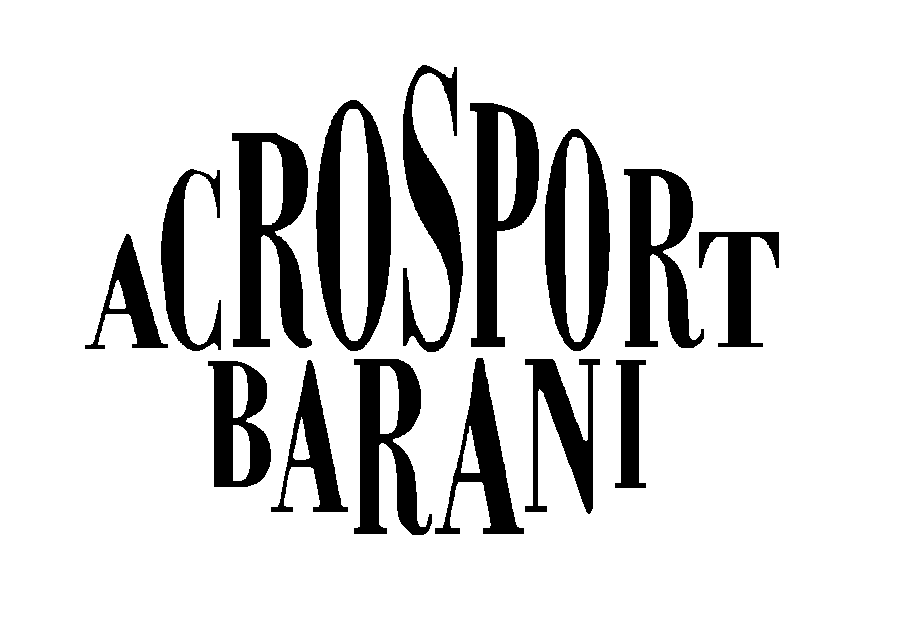 Nous sommes en mesure de vous accueillir à nouveau au club de trampoline Acrosport Barani pour une reprise progressives des activités. Comme vous avez pu le remarquer lors de vos dernières sorties, de nouvelles mesures sanitaires ont dû naitre un peu partout vu cette nouvelle situation. Nous ne faisons pas exception à la règle. Une nouvelle formule est mise en place pour limiter le nombre de participant et par le fait même le risque de contact. Vous ne pouvez pas vous présenter au centre sans avoir préalablement fait une réservation via le site web ou par téléphone. Nous avons tous très hâte de retrouver nos jeunes et moins jeunes sauteurs!Mesures Acrosport Barani CoronaVirus Covid-19Reportez toutes activités si vous présentez des symptômes relatifs à la covid-19Lavage de main obligatoire à l’entrée, au trapèze et à l’escalade.Lavage de main recommandé fréquemment durant votre séance (des stations de désinfectants sont à disposition aux endroits clés)Port du masque obligatoire en tout temps pour les 10 ans et plus, participants ou accompagnateurs, sauf sur le trampolineLorsque le participant est sur le côté du trampoline et qu’il est prêt à sauter, il peut enlever son masque et le dépose dans un sac prévu à cet effet. (sac ziploc ou sac réutilisable) Il doit le remettre seulement au moment de se déplacer ou pour changer d’activitéUne distance de 2 mètres est requise entre les participants de différente maisonnée ainsi qu’envers nos employés.La corde à tarzan, le module Barani et les abreuvoirs seront fermés. Apportez-vous une bouteille d’eau remplie qui restera au vestiaire.Il n’y aura pas d’assistance manuelle Nous allons avoir un membre du personnel qui se promènera dans le gymnase pour nettoyer les surfaces fréquemment touchées (poignées de porte, rampes, salles de bain, etc.)Restez vigilant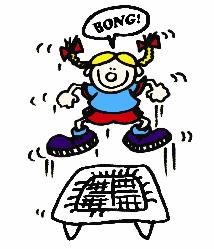 À bientôt! 